Опубликовано в газете «Вестник сельского поселения Балыкла»ГЛАВА СЕЛЬСКОГО ПОСЕЛЕНИЯ БАЛЫКЛАМУНИЦИПАЛЬНОГО РАЙОНА КамышлинскийСАМАРСКОЙ ОБЛАСТИПОСТАНОВЛЕНИЕот «23» ноября 2015 года                                                            № 29О проведении публичных слушаний по проекту внесения изменений в Правила землепользования и застройки сельского поселения Балыкла   муниципального района Камышлинский Самарской области в части изменения территориальных  зонВ соответствии со статьей 31 Градостроительного кодекса Российской Федерации, руководствуясь статьей 28 Федерального закона от 06 октября 2003 года №131-ФЗ «Об общих принципах организации местного самоуправления в Российской Федерации», Уставом сельского поселения Балыкла муниципального района Камышлинский Самарской области, нормативными правовыми актами органов местного самоуправления сельского поселения Балыкла муниципального района Камышлинский Самарской области, устанавливающими порядок организации и проведения публичных слушаний в сельском поселении Балыкла муниципального района Камышлинский Самарской области, постановляю:Провести на территории сельского поселения Балыкла муниципального района Камышлинский Самарской области публичные слушания по проекту  внесения изменений в Правила землепользования и застройки сельского поселения Балыкла муниципального района Камышлинский Самарской области (далее – проект Правил)в части изменения территориальных зон:1.1.С Р-2 на Ж-6  применительно к земельному участку, находящемуся по адресу: Самарская область, Камышлинский район, с. Степановка, ул. Центральная,  южнее дома 38, размером 25х34м; общей площадью 800 кв.м, согласно прилагаемой схеме).2. Срок проведения публичных слушаний по проекту Правил – с 23 ноября  2015 года по 21 января 2016 года.3. Срок проведения публичных слушаний исчисляется со дня официального опубликования настоящего постановления и проекта Правил до дня официального опубликования заключения о результатах публичных слушаний.4. Органом, уполномоченным на организацию и проведение публичных слушаний в соответствии с настоящим постановлением, является Комиссия по подготовке проекта правил землепользования и застройки сельского поселения Балыкла муниципального района Камышлинский Самарской области (далее – Комиссия).5. Представление участниками публичных слушаний предложений и замечаний по проекту Правил, а также их учет осуществляется в соответствии с Порядком организации и проведения публичных слушаний в сфере градостроительной деятельности сельского поселения Балыкла муниципального района Камышлинский Самарской области, утвержденным решением Собрания представителей сельского поселения Балыкла муниципального района Камышлинский Самарской области от 03 марта 2010 года №4.6. Место проведения публичных слушаний (место ведения протокола публичных слушаний) в сельском поселении Балыкла муниципального района Камышлинский Самарской области:446975, Самарская область, Камышлинский  район, с. Старая Балыкла, ул. Центральная, д.20.7. Провести мероприятия по информированию жителей поселения по вопросу публичных слушаний в каждом населенном пункте: в с.Степановка   – 23 ноября 2015 года в 13:00, по адресу: с. Степановка, ул.Центральная, д.14, здание сельского клуба;в селе Старая Балыкла – 24 ноября 2015 года в 13:00, по адресу: с. Старая Балыкла,  ул. Центральная, д.20,  здание Администрации сельского поселения Балыкла (бывший детский сад);в деревне Новая Балыкла – 25 ноября 2015 года  в 15:00, по адресу: Самарская область Камышлинский район деревня Новая Балыкла ул.Центральная дом 11;8. Комиссии в целях доведения до населения информации о содержании проекта Правил вправе обеспечить организацию выставок, экспозиций демонстрационных материалов проекта Правил в месте проведения публичных слушаний (месте ведения протокола публичных слушаний) и в местах проведения мероприятий по информированию жителей поселения по проекту Правил.9. Прием замечаний и предложений от жителей поселения и иных заинтересованных лиц по проекту Правил осуществляется по адресу, указанному в пункте 6 настоящего постановления в рабочие дни с 10 часов до 19 часов, в субботу с 12 до 17 часов.10. Прием замечаний и предложений от жителей поселения и иных заинтересованных лиц по проекту Правил прекращается за 10 дней до дня окончания публичных слушаний.11. Назначить лицом, ответственным за ведение протокола публичныхслушаний  и протоколов мероприятий по информированию жителей поселения по вопросу публичных слушаний: заместителя Главы сельского поселения Балыкла Ангалышеву Г.А.12. Опубликовать настоящее постановление в газете «Вестник сельского поселения Балыкла».13. Комиссии в целях заблаговременного ознакомления жителей поселения и иных заинтересованных лиц с проектом Правил обеспечить:официальное опубликование проекта Правил в газете «Вестник сельского поселения Балыкла»;размещение проекта Правил на официальном сайте Администрации муниципального района Камышлинский в информационно-телекоммуникационной сети «Интернет» - http://kamadm;беспрепятственный доступ к ознакомлению с проектом Правил в здании Администрации поселения (в соответствии с режимом работы Администрации поселения).14. В случае, если настоящее постановление и (или) проект Правил будут опубликованы позднее календарной даты начала публичных слушаний, указанной в пункте 2 настоящего постановления, то дата начала публичных слушаний исчисляется со дня официального опубликования настоящего постановления и проекта Правил. При этом установленные в настоящем постановлении календарная дата, до которой осуществляется прием замечаний и предложений от жителей поселения и иных заинтересованных лиц, а также дата окончания публичных слушаний переносятся на соответствующее количество дней.Глава сельского поселения 						Р.М.Юсупов.БалыклаЗаключение о результатах публичных слушаний 
в сельском поселении Балыкла муниципального района     Камышлинский Самарской области обизменении территориальной зоны с Р-2 на Ж-6 применительно к земельному участку, находящемуся по адресу:Самарская область, Камышлинский район, с. Степановка, ул. Центральная, д.38а«___»________ 2016 года1. Дата проведения публичных слушаний – с 27  июня  2014 года  по  29 июля 2014 года.2. Места проведения публичных слушаний – 446975, Самарская область, Камышлинский район, село Старая Балыкла, ул.Центральная, 20;  3. Основание проведения публичных слушаний – постановление Главы сельского поселения Балыкламуниципального района Камышлинский  Самарской области от «23 » ноября 2015 года № 28 «О проведении публичных об изменения территориальной зоны Р-2 на Ж-6 применительно к земельному участку, находящемуся по адресу: Самарская область, Камышлинский район, с. Степановка, ул. Центральная,  д.38а   в сельском поселении Балыкла муниципального района Камышлинский Самарской области», опубликованное в газете «Вестник сельского поселения Балыкла» от 27 июня 2014 №8 (08).4. Вопрос, вынесенный на публичные слушания – «об изменении территориальной зоны Р-2 на Ж-6 применительно к земельному участку, находящемуся по адресу: Самарская область, Камышлинский район, с. Степановка, ул. Центральная,  д.38а в сельском поселении Балыкла муниципального района Камышлинский Самарской области .5. Мероприятия по информированию жителей сельского поселения Балыкла муниципального района Камышлинский  Самарской области Изменения территориальной зоны Р-2 на Ж-6 применительно к земельному участку, находящемуся по адресу: Самарская область, Камышлинский район, с. Степановка, ул. Центральная,  д.38а– 09июля 2014 года в 09:00, по адресу: село Старое Балыкла, ул. Школьная, д.20б.  (приняли участие 1 человек);09июля 2014 года в 09:00, по адресу: село Новое  Балыкла, ул. _____ д.20б.  (приняли участие 1 человек);6. Количество мнений, замечаний и предложений об изменении территориальной зоны Р-2 на Ж-6 применительно к земельному участку, находящемуся по адресу: Самарская область, Камышлинский район, с. Степановка, ул. Центральная,  д.38а,   внесённых в протокол публичных слушаний (с учетом направленных в письменном виде) -1 человек.7. Обобщенные сведения, полученные при учете мнений, выраженных жителями сельского поселения Балыкла муниципального района Камышлинский Самарской области и иными заинтересованными лицами, по Изменения территориальной зоны Р-2 на Ж-6 применительно к земельному участку, находящемуся по адресу: Самарская область, Камышлинский район, с. Степановка, ул. Центральная,  д.38а:7.1. Мнения о целесообразности Изменения территориальной зоны Р-2 на Ж-6 применительно к земельному участку, находящемуся по адресу: Самарская область, Камышлинский район, с. Степановка, ул. Центральная,  д.38а, в редакции, вынесенной на публичные слушания, и другие мнения, содержащие положительную оценку по вопросу публичных слушаний, высказали 1 человек.7.2. Мнения, содержащие отрицательную оценку по вопросу публичных слушаний, не высказаны.7.3. Замечания и предложения Изменения территориальной зоны Р-2 на Ж-6 применительно к земельному участку, находящемуся по адресу: Самарская область, Камышлинский район, с. Степановка, ул. Центральная,  д.38а. в сельском поселении Балыкла муниципального района Камышлинский Самарской области», подлежащие учёту не высказаны.8. По результатам рассмотрения мнений, замечаний и предложений участников публичных слушаний «об изменении территориальной зоны Р-2 на Ж-6 применительно к земельному участку, находящемуся по адресу: Самарская область, Камышлинский район, с. Степановка, ул. Центральная,  д.38а в сельском поселении Балыкла муниципального района Камышлинский Самарской области» рекомендуется принять указанный проект в редакции, вынесенной на публичные слушания .Глава сельского поселения		Р.А.  ГабидуллинБалыклаПРОТОКОЛпубличных слушаний «Об изменения территориальной зоны О-2 на Ж-1 применительно к земельному участку, находящемуся по адресу:Самарская область, Камышлинский район, с. Старое Балыкла, ул. Школьная,  д.20б» в сельском   поселении Балыкла муниципального района Камышлинский   Самарской области»30.07.2014 г.с. Старое БалыклаПредседатель: ГабидуллинрасихАхметзияевич , Глава сельского поселения Балыкла.Секретарь: ШарафутдиноваФаридяЯдъкаровна,зам.главы администрации сельского поселения.Присутствовали: делопроизводитель  администрации сельского поселения Балыкла – ___________________, жители села Старое Балыкла. Всего присутствовало 3 человека. Реестр присутствующих на публичных слушаниях прилагается.Повестка дня:1. О процедуре проведения публичных слушаний.2. Об изменении территориальной зоны О-2 на Ж-1 применительно к земельному участку, находящемуся по адресу:Самарская область, Камышлинский район, с. Старое Балыкла, ул. Школьная,  д.20б».1. СЛУШАЛИ: о процедуре проведения публичных слушаний.    ВЫСТУПИЛИ: Габидуллин Р.А.:В целях максимального учета общественного мнения об изменении территориальной зоны О-2 на Ж-1 применительно к земельному участку, находящемуся по адресу:Самарская область, Камышлинский район, с. Старое Балыкла, ул. Школьная,  д.20б»в сельском   поселении Балыкла муниципального района Камышлинский  Самарской области»проводятся публичные слушания, назначенные постановлением Главы сельского поселения Балыкла от 20.06.2014 г.  № 27«О проведении публичных слушанийоб изменении территориальной зоны О-2 на Ж-1 применительно к земельному участку, находящемуся по адресу:Самарская область, Камышлинский район, с. Старое Балыкла, ул. Школьная,  д.20б» в сельском  поселении Балыкла муниципального района Камышлинский  Самарской области»». Население  сельского поселения Балыкла муниципального района Камышлинский Самарской области должным образом уведомлено о проведении публичных слушаний, информация о проведении публичных слушаний опубликована в газете «Вестник сельского поселения Балыкла » от 27.06.2012 № 8 (08), размещена на сайте сельского поселения Балыкла , информация была предоставлена для ознакомления в здании администрации сельского поселения Балыкла . За время объявления публичных слушаний  поступило  заявления, обращения  от граждан и  юридических лиц .2. По второму вопросу СЛУШАЛИ: «Об изменении территориальной зоны О-2 на Ж-1 применительно к земельному участку, находящемуся по адресу:Самарская область, Камышлинский район, с. Старое Балыкла, ул. Школьная,  д.20б»в сельском  поселении Балыкла муниципального района Камышлинский Самарской области».ВЫСТУПИЛИ: Габидуллин Р.А.  -Глава сельского поселения БалыклаДля   регистрации права собственности на земельный участок по обращению Ахмадуллина Ш.Ш. проведены работы по межеванию земельного участка.  Филиалом ФГБУ «ФКП Росреестра» по Самарской области  в постановке на кадастровый учет земельного участка, расположенного по адресу: Самарская область, Камышлинский район, село Старое Балыкла, ул. Школьная, дом 20б отказано, так как земельный участок расположен в хоне О-2. Необходимо внести соответствующие изменения, то есть  территориальную зонуО-2 на Ж-1 применительно к земельному участку, находящемуся по адресу:Самарская область, Камышлинский район, с. Старое Балыкла, ул. Школьная,  д.20б».От присутствующих на публичных слушаниях  поступили предложения  следующего характера:О целесообразности изменить территориальную зонуО-2 на Ж-1 применительно к земельному участку, находящемуся по адресу:Самарская область, Камышлинский район, с. Старое Балыкла, ул. Школьная,  д.20б» в сельском   поселении Балыкла муниципального района Камышлинский   Самарской области» в редакции, вынесенной на публичные слушания, и другие мнения, содержащие положительную оценку.Габидуллин		Р.А.Поступило предложение поддержать о внесении изменений территориальной зоныО-2 на Ж-1 применительно к земельному участку, находящемуся по адресу:Самарская область, Камышлинский район, с. Старое Балыкла, ул. Школьная,  д.20б»в сельском поселении Балыкла муниципального района Камышлинский   Самарской области с учетом поступивших предложений и замечаний.Председатель публичных слушаний:                               Р.А.ГабидуллинСекретарь публичных слушаний:                                 Ф.Я.ШарафутдиноваОб утверждении изменениятерриториальной зоныО-2 на Ж-1 применительно к земельному участку, находящемуся по адресу:Самарская область, Камышлинский район, с. Старое Балыкла, ул. Школьная,  д.20б»в сельском поселении Балыкла муниципального района Камышлинский   Самарской областиВ соответствии со ст.46 Градостроительного кодекса Российской Федерации, Федерального закона от 6 октября 2003 года № 131-ФЗ «Об общих принципах организации местного самоуправления в Российской Федерации», с учетом заключения о результатах публичных слушаний об изменении территориальной зоныО-2 на Ж-1 применительно к земельному участку, находящемуся по адресу:Самарская область, Камышлинский район, с. Старое Балыкла, ул. Школьная,  д.20б»в сельском поселении Балыкла муниципального района Камышлинский   Самарской области от 30 июля 2014 года, Собрание представителей сельского поселения Балыкла муниципального района Камышлинский Самарской области Решило:1. Утвердить изменение территориальной зоныО-2 на Ж-1 применительно к земельному участку, находящемуся по адресу:Самарская область, Камышлинский район, с. Старое Балыкла, ул. Школьная,  д.20б»в сельском поселении Балыкла муниципального района Камышлинский   Самарской области.2. Опубликовать настоящее решение в газете «Вестник сельского поселения Балыкла».3. Настоящее решение вступает в силу на следующий день после его официального опубликования.Глава сельского поселения               Р.А. Габидуллин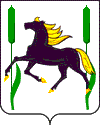 СОБРАНИЕ ПРЕДСТАВИТЕЛЕЙСЕЛЬСКОГО ПОСЕЛЕНИЯБАЛЫКЛАмуниципального района КамышлинскийСамарской областиРЕШЕНИЕ30.07.2014 г.  № 11